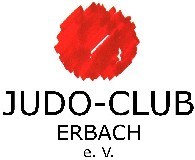 Prüfungsprogramm 1. Kyu (Braungurt)Prüfling:Bewegungsformen (Sabaki)Freie Bewegungsformen mit Partner und PratzenFalltechniken (Ukemi)Freier Fall (Überschlag zum Sturz seitwärts), beidseitigBodentechniken (Ne-waza)Angriffe mit anschließender KontrolleÜberwältigung des Partners in die Bauchlage oder BankpositionÜberwältigung des Partners in die Seiten- oder RückenlageÜbergang von Haltetechnik zu Haltetechnik in Verbindung mit Hebel- oder WürgetechnikAbwehrtechnikenAbwehrfolge im Dreierkontakt mit Übergang zu HebeltechnikenKomplexaufgabeDemonstration von Atemi-Wurfkombinationen nach freier Wahl an einem sich bewegenden, sonst aber passiven Partner (mehrere Wiederholungen)Leichter Kontakt, keine Wirkungstreffer, passende Distanz herstellen, auf eigene Deckung achten Ju-Jutsu-Techniken in KombinationEin Fingerstich oder Pressluftschlag (Nukite, Kumate-uchi)Ein Kopfstoß oder Kopfschlag (Atama-ate, Atama-ushiro-uchi)Ein Halbkreisfußtritt vorwärts (Mawashi-geri)Ein Rücktransportgriff (Ura-kubi-gatame)Ein Kopfkontrollgriff Zwei Würgetechniken mit den Armen oder Händen (Shime-waza)Würgetechnik 1Würgetechnik 2Ein Fingerhebel (Yubi-kansetsu)Zwei Bein- oder Hüfthebel (Ashi-gatame, Ashi-garami)Ein Bein- oder Hüfthebel 1Ein Bein- oder Hüfthebel 2Drei Armbeugehebel (Ude-garami)Armbeugehebel im Stand 1Armbeugehebel im Stand 2Armbeugehebel bei gegnerischer Bodenlage 1Drei Handgelenkhebel (Tekubi-waza)Handgelenkhebel 1Handgelenkhebel 2Handgelenkhebel 3Wurftechniken Beingreifertechnik 1Beingreifertechnik 2Selbstfallwurf (Sutemi-waza)Stockabwehr mit Entwaffnungstechnik5 Abwehr mit den Stockangriffen 1-8Angriff 1Angriff 2Angriff 3Angriff 4Angriff 5Angriff 6Angriff 7Angriff 8Abwehr – Anwendung sonstiger WaffenMesserabwehr in Verbindung mit StörtechnikAngriff 1Angriff 2Angriff 3Angriff 4Angriff 5WeiterführungstechnikenWeiterführung nach 2 verschiedenen HebeltechnikenWie die gleichnamige Aufgabe im Prüfungsprogramm zum 3.KyuWeiterführung nach Hebel 1Weiterführung nach Hebel 2Weiterführung nach 2 verschiedenen WurftechnikenWie die gleichnamige Aufgabe im Prüfungsprogramm zum 2.KyuWeiterführung nach Wurf 1Weiterführung nach Wurf 2Weiterführung nach 3 verschiedenen AtemitechnikenWie die gleichnamige Aufgabe im Prüfungsprogramm zum 3.Kyu, jedoch ist dies mit drei zueinander unterschiedlichen Weiterführungen zu demonstrierenWeiterführung nach Atemitechnik 1Weiterführung nach Atemitechnik 2Weiterführung nach Atemitechnik 3GegentechnikenGegentechnik gegen 2 verschiedene HebeltechnikenWie die gleichnamige Aufgabe im Prüfungsprogramm zum 3.KyuGegentechnik gegen Hebel 1Gegentechnik gegen Hebel 2Gegentechnik gegen 2 verschiedene WurftechnikenWie die gleichnamige Aufgabe im Prüfungsprogramm zum 2.KyuGegentechnik gegen Wurf 1Gegentechnik gegen Wurf 2Freie SelbstverteidigungBewertet werden Effektivität, Dynamik, korrekte Distanz und der GesamteindruckVerteidigung gegen Waffenangriffe, Fünf Angriffe Duo-Serie DDer Prüfer bestimmt ob rechts- oder linksseitig angegriffen werden soll.Angriff 1Angriff 2Angriff 3Angriff 4Angriff 5Verteidigung gegen waffenlose Angriffe mit und ohne KontaktVier Angriffe mit KontaktVier Angriffe ohne KontaktFreie AnwendungsformenFreie Auseinandersetzung mit Atemitechniken, 1-2 min. mit einmaligem PartnerwechselErlaubte Techniken: kontrollierte Atemitechniken einschließlich BeintechnikenAngriffe gegen die Augen und zum Genitalbereich, Tritte gegen die Kniegelenke und Ellenbogentechniken zum Kopf sind nicht gestattetAtemitechniken zum Kopf sind immer ohne Kontakt auszuführenLeichter Kontakt, keine WirkungstrefferTrefferfläche ist der gesamte Körper inklusive Kopf und ExtremitätenKombination und VielfältigkeitFür die Bewertung dieses Prüfungsfaches werden die während der gesamten Prüfung gezeigten Technikkombinationen herangezogen.Angriffs- und PartnerverhaltenFür die Bewertung dieses Prüfungsfaches wird das als Prüfling gezeigte Verhalten während der gesamten Prüfung zu Grunde gelegt.SicherungstechnikenIn diesem Prüfungsfach werden über Rücktransportgriff und Kopfkontrollgriff hinaus alle Sicherungstechniken bewertet, die im Verlauf der Prüfung gezeigt werden.Zur Vorbereitung sind Techniklehrgänge zu besuchen.Bitte zur Prüfung mitbringen:Pflicht-Schutzausrüstung: Faustschützer, Tiefschutz (nur Männer), Spann-/Fußschützer, Zahn-/Mundschutz (nur Kinder)Zusätzlich empfohlen: Tiefschutz (bei Frauen), Zahn-/MundschutzJJ Pass mit aktueller Jahressichtmarke und eingetragenen LehrgängenPrüfungsgebühr